/R.Arovelius					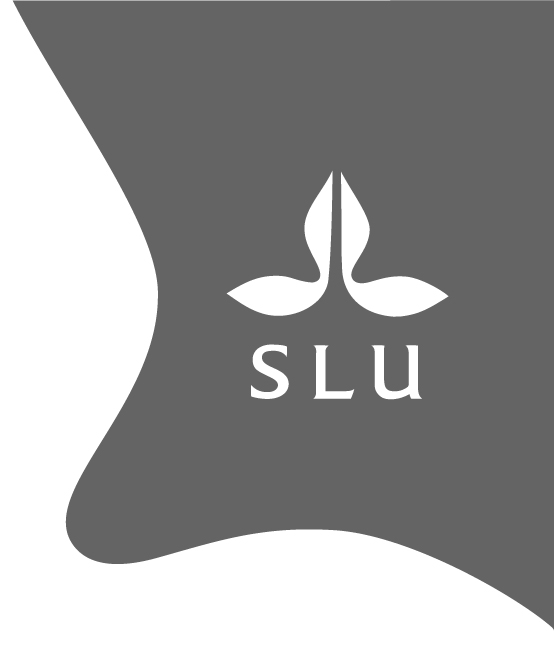 Hantering av forskningsmaterial – lathund för forskareVad är forskningsmaterial?Handlingar tillkomna inom forskningsprojekt och inom kontinuerligt bedriven forskningsverksamhet, oberoende av hur finansieringen av forskningen sker.Vilka regler gäller för forskningshandlingar?Handlingar som uppstår i samband med forskning är underkastade Tryckfrihetsförordningens regler om allmänna handlingars offentlighet. Typen av forskning och dess finansiering saknar betydelse.Vilka typer av forskningshandlingar finns det?Administrativa handlingar, t.ex. anslagsansökningar,  projektbeskrivningar , avtal , kontrakt ,  administrativ korrespondens.Primärmaterial/Grundmaterial , t.ex. enkäter ,  testresultat/mätningar ,                                   intervjuer - allt som ligger till grund för vetenskapliga bearbetningar. Bearbetningsmaterial (obs! ej allmänna handlingar), t.ex. statistiska sammanställningar, utkast. Redovisningsmaterial, t.ex. slutrapporter, publikationer, delrapporter. Hur länge ska forskningshandlingar bevaras?Detta beror på forskningshandlingarnas värde. För att kunna verifiera forskningsresultat måste t.ex. primärmaterial bevaras under minst 10 eller 20 år beroende på disciplin. Ska handlingarna eller uppgifter återanvändas, ska dessa bevaras för all framtid.Kan forskningshandlingar gallras?Ja, efter viss tid.  Men undantag måste alltid göras för handlingar med grundläggande uppgifter om syfte, metod och resultat samt med hänsyn till ett fortsatt inomvetenskapligt värde eller värde för annat forskningsområde; vetenskaps-, kultur- eller personhistoriskt värde.(För gallringsfrister m.m. se SLUs beslut  med dnr SLU ua 22-1373/07 från2007-04-23: Bevarande och gallringsplan för forskningsmaterial)Vem äger forskningsmaterial?Forskningshandlingar tillhör universitetet och inte forskaren själv. I de flesta fall är forskningshandlingar allmänna  offentliga handlingar.Kan forskningsmaterial sekretessbeläggas?Ja, eftersom allmänna handlingar kan vara offentliga eller hemliga. Men för att en handling ska vara hemlig, måste finnas stöd för det i Offentlighets- och sekretesslagen (2009:400)Vad säger upphovsrättslagen och god forskningssed?Upphovsrättslagen skyddar de forskningsresultat som forskaren kommit fram till. Upphovsrätten omfattar däremot inte primärmaterial.Till god forskningssed hör att resultat kan verifieras genom att underlaget kan redovisas och följas. Därför är det viktigt att bevara primärmaterial under den tid som behövs för verifiering. I SLUs fall är det 10 eller 20 år beroende på disciplin.Hur arkiveras forskningsmaterial?Forskningshandlingar ska redovisas i institutionens arkivförteckning. Forskaren svarar själv för tydlig och begriplig struktur för sitt material.  För den praktiska arkiveringen svarar institutionens dokumentsamordnare. För digital arkivering kontaktas SLUs arkivfunktion.